First Mennonite Church of ChristianPianist – Delonna Barnett, Worship Leader – Randy StuckyOctober 3, 2021Gathering and PraisingPrelude WelcomeMorning PrayerAnnouncements Call to WorshipLeader:  God of every place, some of us see you todayPeople:  from mountains of joy and confidence, mountains of gratitude and praise.Leader:  Some of us seek you todayPeople:  from valleys of grief or doubt, valleys of loss or exhaustion.Leader:  And in all places,People:  there you are with us, nudging us onward.Leader:  When we descend from the heights,People:  show us your presence on the ground.Leader:  When we rise from the depths,People:  show us the light of your way.All:  Meet us all on the path made by Jesus.*Song - “Brethren, We have met to Worship”		 VT #25          	 “Gott ist die Liebe (I Know God Love Me)”           VT #158Scripture Reading – Job 1:1, 2:1-10; Mark 10: 2-16Offering   (put your offering in the plate at the back of the church)Special Music						 Kevin VivancoReceiving God’s WordSermon – “Considering Job”			       Pastor Pete Emery        Song – “Open My Eyes that I may See”		           VT #738 Sharing with One AnotherSharing Joys and Prayer RequestsPrayer of the Church  Going in God’s Name*Song – “The Lord Lift You Up”			           VT #832*Benediction Postlude*Those who are able are invited to standPastor Pete EmeryPastor Pete’s email:  fmcc.pastorpete@gmail.comPastor Pete’s Cell Phone:  785-577-1447Pastor’s office Hours:  Monday-Friday 9:00am-3:00 pmStudy Phone 620-345-8766Church Secretary:  Lurline WiensLurline’s phone number:  620-345-6657Lurline’s email:  fmcc.secretary1@gmail.comOffice hours:  Tues. 1:00-4:30PM, Thurs-Fri. 8:30AM-11:30amChurch Phone:  620-345-2546Church Website:  www.fmccmoundridge.org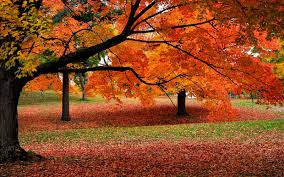 First Mennonite Church of ChristianMoundridge, KSA welcoming Community of Christians for PeaceOctober 3, 2021OpportunitiesToday:  9:30 Sunday School  	10:30 Worship Service October 4:  Library Meeting, 7:00 pmOctober 13:  Worship Team, 9:30 amOctober 17:  CommunionOctober 21:  Pine Village Annual Benefit Auction onlineOctober 20:  Deacons, 6:30	         Church Board, 7:30November 7:  Annual Church Business Meeting            Harvest Thanks offeringNovember 14:  Mission Sunday with Eden & West Zion at EdenSunday, October 10:  Organist – Bev Hasan, Worship Leader – James Allen, Special music – Rick & Pat “Consumerism” is the social addiction to junk which keeps the money machine working.  True costs show that the ecological, the local, the fossil free non-industrial systems work better for the planet, for producers and consumers.                                               -Vandana Shiva, Oneness vs the 1%, p 161AnnouncementsOctober Library Meeting, Monday, October 4, 7pm.Address change:  Starting October 1, Marlan and Marvell’s new address will be:  20017th VLG Apt 9, Moundridge, KS 67107.  Marlan’s cell phone is, 620-386-4639, Marvell’s cell phone is, 620-386-0832, no land line anymore.“Pine Village is gearing up for our 2021 Benefit Day Auction and Sausage Supper! The Auction will be online again this year, the evening of October 21st. Check our website, www.pinevillageks.org, and Facebook page the week of the Auction, to see what Auction items are available. We are offering a sausage supper pre-order this year, which are due October 11, 2021, to Pine Village. Pick up will be Thursday, October 21st from 5-7pm at the Pine Village Wellness Center parking lot. Thank you for your support!”The Paradizo Choir of Amani Community Church, in colorful dress and choreographed movement, will present a Benefit Concert at Hesston Mennonite Church, Sunday, October 10 at 4 PM. Freewill offerings will be designated for the Building Fund of the Amani Community Church, Wichita, Kansas. The Amani (Peace) church began in December 2019 by Pastor Masemo Wakibogo and is supported by the churches of South Central Mennonite Conference. YouTube videos of the Choir may be found under Amani Community Church.MCC in North Newton currently has over 800 sets of comforter tops and backs that need to be tied, as well as kits of fabric that can be sewn into more tops. MCC’s partners all around the world value these handmade comforters as useful, beautiful and tangible expressions of love. If you or your sewing group would be interested in tying or sewing for MCC, or if you have questions and are curious about how to make a comforter, please contact Kate Mast at the MCC Material Resources Center at katemast@mcc.org, or 316-283-2720.Hoffnungsau Mennonite's annual Mission Supper will benefit STEP-MC, an agency giving families essential tools to get out of poverty.  This will be a carry out meal scheduled for Saturday, October 16, 2021, 5:00 - 6:30 featuring our traditional menu of German sausage, potatoes with gravy, creamed peas, applesauce, zwiebach and pie.  Cost is a free will offering with all proceeds going to support STEP-MC.  Call or text Barb (620-543-6863) or Teresa (620-242-2357) by October 10 to order meals to be picked up at the church, 43 13th Avenue, Inman. Take action to advocate for Haitian asylum seekers by urging President Biden to immediately halt deportation flights to Haiti. Following the biblical call to welcome the stranger, MCC is asking that all deportation flights to Haiti be halted immediately and is seeking respect for basic human rights at the U.S./Mexico border. Take action today!Weds., Oct. 6 – Bethel College Wind Ensemble concert, 7 p.m., Krehbiel Auditorium in Luyken Fine Arts Center. Bethel’s current COVID-19 protocols require physical distancing and mask-wearing indoors regardless of vaccination status.In the Regier Gallery in Luyken Fine Arts Center at Bethel College: “Roots and Wings: Our Gift from Mother Nature,” a group exhibition by the Springdale Art & Nature Center of Halstead, featuring sculpture by Beth Vannatta, through Oct. 22. Gallery hours: 9 a.m.-5 p.m., Mon.-Fri., Sun, 2-4 p.m. Bethel’s current COVID-19 protocols require physical distancing and mask-wearing indoors regardless of vaccination status.New in the Library:“The boy Who Dared” -	Susan Campbell Bartoletti“A Million Ways Home” – Dianna Dorisi Winget“Insignificant Events in the Life of a Cactus” – Dusti Bowling“Symbols of the Christian Faith” – Alva William Steffler“An Indigenous Peoples’ History of the United States” – Roxanne Dunbar-Ortiz